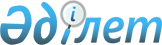 Қазақстан Республикасының кейбір заңнамалық актілеріне мұнай және мұнай өнімдерінің жекелеген түрлерінің айналымы саласында жауапкершілікті күшейту мәселелері бойынша өзгерістер мен толықтырулар енгізу туралыҚазақстан Республикасының 2010 жылғы 6 қазандағы № 343-IV Заңы

      1-бап. Қазақстан Республикасының мына заңнамалық актілеріне өзгерістер мен толықтырулар енгізілсін:

      1. 1997 жылғы 16 шілдедегі Қазақстан Республикасының Қылмыстық кодексіне (Қазақстан Республикасы Парламентінің Жаршысы, 1997 ж., № 15-16, 211-құжат; 1998 ж., № 16, 219-құжат; № 17-18, 225-құжат; 1999 ж., № 20, 721-құжат; № 21, 774-құжат; 2000 ж., № 6, 141-құжат; 2001 ж., № 8, 53, 54-құжаттар; 2002 ж., № 4, 32, 33-құжаттар; № 10, 106-құжат; № 17, 155-құжат; № 23-24, 192-құжат; 2003 ж., № 15, 137-құжат; № 18, 142-құжат; 2004 ж., № 5, 22-құжат; № 17, 97-құжат; № 23, 139-құжат; 2005 ж., № 13, 53-құжат; № 14, 58-құжат; № 21-22, 87-құжат; 2006 ж., № 2, 19-құжат; № 3, 22-құжат; № 5-6, 31-құжат; № 8, 45-құжат; № 12, 72-құжат; № 15, 92-құжат; 2007 ж., № 1, 2-құжат; № 4, 33-құжат; № 5-6, 40-құжат; № 9, 67-құжат; № 10, 69-құжат; № 17, 140-құжат; 2008 ж., № 12, 48-құжат; № 13-14, 58-құжат; № 17-18, 72-құжат; № 23, 114-құжат; № 24, 126-құжат; 2009 ж., № 6-7, 32-құжат; № 13-14, 63-құжат; № 15-16, 71, 73, 75-құжаттар; № 17, 82, 83-құжаттар; № 24, 121, 122, 125, 127, 128, 130-құжаттар; 2010 ж., № 1-2, 5-құжат; № 7, 28, 32-құжаттар; № 11, 59-құжат; № 15, 71-құжат):

      1) 175-баптың екінші бөлігі в) тармағындағы "заңсыз кірумен жасалған ұрлық -" деген сөздер "заңсыз кірумен;" деген сөздермен ауыстырылып, мынадай мазмұндағы г) тармақпен толықтырылсын:



      "г) мұнай-газ құбырынан жасалған ұрлық -";

      2) 183-баптың екінші бөлігінің а) тармағы "автомобильге" деген сөзден кейін ", мұнай және мұнай өнімдеріне" деген сөздермен толықтырылсын;

      3) мынадай мазмұндағы 183-1-баппен толықтырылсын:      "183-1-бап. Мұнайдың және мұнай өнімдерінің шығарылуының

                  заңдылығын растайтын құжаттарсыз оларды тасымалдау,

                  иелену, өткізу, сақтау, сондай-ақ мұнайды өңдеу      1. Мұнайдың және мұнай өнімдерінің шығарылуының заңдылығын растайтын құжаттарсыз оларды ірі мөлшерде тасымалдау, иелену, өткізу, сақтау, сондай-ақ мұнайды өңдеу -

      қылмыс жасау қаруы немесе құралы болып табылатын мүлік тәркіленіп, екі жылдан үш жылға дейінгі мерзімге бас бостандығынан айыруға жазаланады.

      2. Нақ сол әрекеттерді:

      а) бірнеше рет;

      б) ұйымдасқан топ жасаса, -

      сотталған адамның мүлкі тәркіленіп не онсыз, сондай-ақ қылмыс жасау қаруы немесе құралы болып табылатын мүлік тәркіленіп, бес жылдан сегіз жылға дейінгі мерзімге бас бостандығынан айыруға жазаланады.";

      4) 304-бап мынадай редакцияда жазылсын:      "304-бап. Құбырларды қасақана зақымдау немесе қирату      1. Құбырларды, оның ішінде мұнай-газ құбырларын қасақана зақымдау немесе қирату, -

      екі жылға дейінгі мерзімге бас бостандығын шектеуге не қылмыс жасау қаруы немесе құралы болып табылатын мүлік тәркіленіп, нақ сол мерзімге бас бостандығынан айыруға жазаланады.

      2. Нақ сол әрекет:

      а) абайсызда адам денсаулығына ауыр немесе орташа ауырлықтағы зиян келтіруге әкеп соқса;

      б) бірнеше рет жасалса;

      в) адамдар тобы алдын ала сөз байласып жасаса, -

      қылмыс жасау қаруы немесе құралы болып табылатын мүлік тәркіленіп, екі жылдан бес жылға дейінгі мерзімге бас бостандығынан айыруға жазаланады.

      3. Осы баптың бірінші бөлігінде көзделген әрекет:

      а) қоршаған ортаны ластауға әкеп соқса;

      б) ірі залал келтіруге әкеп соқса;

      в) ұйымдасқан топ жасаса;

      г) абайсызда адам өліміне әкеп соқса, -

      сотталған адамның мүлкі тәркіленіп немесе онсыз, сондай-ақ қылмыс жасау қаруы немесе құралы болып табылатын мүлік тәркіленіп, жеті жылдан он жылға дейінгі мерзімге бас бостандығынан айыруға жазаланады.";

      5) мынадай мазмұндағы 304-1-баппен толықтырылсын:      "304-1-бап. Құбырларды абайсызда зақымдау немесе қирату      1. Құбырларды, оның ішінде мұнай-газ құбырларын, белгіленген пайдалану режимінен ауытқуына әкеліп соққан не адамдардың денсаулығына немесе қоршаған ортаға зиян келтірудің нақты қатерін төндірген, абайсызда зақымдау немесе қирату, -

      айлық есептік көрсеткіштің үш жүзден алты жүзге дейінгі мөлшерінде айыппұл салуға немесе алты айға дейінгі мерзімге қамауға алуға жазаланады.

      2. Нақ сол әрекет:

      а) абайсызда адам денсаулығына ауыр немесе орташа ауырлықтағы зиян келтіруге;

      б) қоршаған ортаны ластауға;

      в) ірі залал келтіруге;

      г) абайсызда адам өліміне әкеп соқса, -

      екі жылға дейінгі мерзімге бас бостандығын шектеуге немесе нақ сол мерзімге бас бостандығынан айыруға жазаланады.".

      2. 1997 жылғы 13 желтоқсандағы Қазақстан Республикасының Қылмыстық іс жүргізу кодексіне (Қазақстан Республикасы Парламентінің Жаршысы, 1997 ж., № 23, 335-құжат; 1998 ж., № 23, 416-құжат; 2000 ж., № 3-4, 66-құжат; № 6, 141-құжат; 2001 ж., № 8, 53-құжат; № 15-16, 239-құжат; № 17-18, 245-құжат; № 21-22, 281-құжат; 2002 ж., № 4, 32, 33-құжаттар; № 17, 155-құжат; № 23-24, 192-құжат; 2003 ж., № 18, 142-құжат; 2004 ж., № 5, 22-құжат; № 23, 139-құжат; № 24, 153, 154, 156-құжаттар; 2005 ж., № 13, 53-құжат; № 21-22, 87-құжат; № 24, 123-құжат; 2006 ж., № 2, 19-құжат; № 5-6, 31-құжат; № 12, 72-құжат; 2007 ж., № 1, 2-құжат; № 5-6, 40-құжат; № 10, 69-құжат; № 13, 99-құжат; 2008 ж., № 12, 48-құжат; № 15-16, 62, 63-құжаттар; № 23, 114-құжат; 2009 ж., № 6-7, 32-құжат; № 15-16, 71, 73-құжаттар; № 17, 81, 83-құжаттар; № 23, 113, 115-құжаттар; № 24, 121, 122, 125, 127, 128, 130-құжаттар; 2010 ж, № 1-2, 4-құжат; № 11, 59-құжат; 2010 жылғы 23 шілдеде "Егемен Қазақстан" және 2010 жылғы 24 шілдеде "Казахстанская правда" газеттерінде жарияланған "Қазақстан Республикасының кейбір заңнамалық актілеріне "электрондық үкіметті" дамыту мәселелері бойынша өзгерістер мен толықтырулар енгізу туралы" 2010 жылғы 15 шілдедегі Қазақстан Республикасының Заңы):



      192-баптың екінші бөлігі "183-бабында (екінші және үшінші бөліктерінде)," деген сөздерден кейін "183-1-бабында," деген сөздермен толықтырылсын.

      3. 2001 жылғы 30 қаңтардағы Қазақстан Республикасының Әкімшілік құқық бұзушылық туралы кодексіне (Қазақстан Республикасы Парламентінің Жаршысы, 2001 ж., № 5-6, 24-құжат; № 17-18, 241-құжат; № 21-22, 281-құжат; 2002 ж., № 4, 33-құжат; № 17, 155-құжат; 2003 ж., № 1-2, 3-құжат; № 4, 25-құжат; № 5, 30-құжат; № 11, 56, 64, 68-құжаттар; № 14, 109-құжат; № 15, 122, 139-құжаттар; № 18, 142-құжат; № 21-22, 160-құжат; № 23, 171-құжат; 2004 ж., № 6, 42-құжат; № 10, 55-құжат; № 15, 86-құжат; № 17, 97-құжат; № 23, 139, 140-құжаттар; № 24, 153-құжат; 2005 ж., № 5, 5-құжат; № 7-8, 19-құжат; № 9, 26-құжат; № 13, 53-құжат; № 14, 58-құжат; № 17-18, 72-құжат; № 21-22, 86, 87-құжаттар; № 23, 104-құжат; 2006 ж., № 1, 5-құжат; № 2, 19, 20-құжаттар; № 3, 22-құжат; № 5-6, 31-құжат; № 8, 45-құжат; № 10, 52-құжат; № 11, 55-құжат; № 12, 72, 77-құжаттар; № 13, 85, 86-құжаттар; № 15, 92, 95-құжаттар; 16, 98, 102-құжаттар; № 23, 141-құжат; 2007 ж., № 1, 4-құжат; № 2, 16, 18-құжаттар; № 3, 20, 23-құжаттар, № 4, 28, 33-құжаттар; № 5-6, 40-құжат; № 9, 67-құжат; N 10, 69-құжат; № 12, 88-құжат; № 13, 99-құжат; № 15, 106-құжат; № 16, 131-құжат; № 17, 136, 139, 140-құжаттар; № 18, 143, 144-құжаттар; № 19, 146, 147-құжаттар; № 20, 152-құжат; № 24, 180-құжат; 2008 ж., № 6-7, 27-құжат; № 12, 48, 51-құжаттар; № 13-14, 54, 57, 58-құжаттар; № 15-16, 62-құжат; № 20, 88-құжат; № 21, 97-құжат; № 23, 114-құжат; № 24, 126, 128, 129-құжаттар; 2009 ж., № 2-3, 7, 21-құжаттар; № 9-10, 47, 48-құжаттар; № 13-14, 62, 63-құжаттар; № 15-16, 70, 72, 73, 74, 75, 76-құжаттар; № 17, 79, 80, 82-құжаттар; № 18, 84, 86-құжаттар; № 19, 88-құжат; № 23, 97, 115, 117-құжаттар; № 24, 121, 122, 125, 129, 130, 133, 134-құжаттар; 2010 ж., № 1-2, 1, 4, 5-құжаттар; № 5, 23-құжат; № 7, 28, 32-құжаттар; № 8, 41-құжат; № 9, 44-құжат; № 11, 58-құжат; № 13, 67-құжат; № 15, 71-құжат; 2010 жылғы 27 шілдеде "Егемен Қазақстан" және "Казахстанская правда" газеттерінде жарияланған "Қазақстан Республикасының кейбір заңнамалық актілеріне сақтандыру мәселелері бойынша өзгерістер мен толықтырулар енгізу туралы" 2010 жылғы 15 шілдедегі Қазақстан Республикасының Заңы; 2010 жылғы 27 шілдеде "Егемен Қазақстан" және "Казахстанская правда" газеттерінде жарияланған "Қазақстан Республикасының кейбір заңнамалық актілеріне авиация мәселелері бойынша өзгерістер мен толықтырулар енгізу туралы" 2010 жылғы 15 шілдедегі Қазақстан Республикасының Заңы):



      1) мынадай мазмұндағы 141-1-баппен толықтырылсын;      "141-1-бап. Мұнайды және мұнай өнімдерін заңсыз тасымалдау,

                  иелену, өткізу, сақтау, сондай-ақ мұнайды өңдеу      1. Қылмыстық жаза қолданылатын әрекет белгілері жоқ, мұнайды және мұнай өнімдерінің шығарылуының заңдылығын растайтын құжаттарсыз оны тасымалдау, иелену, өткізу, сақтау, сондай-ақ мұнайды өңдеу, -

      жеке тұлғаларға - жүз, лауазымды адамдарға, дара кәсіпкерлерге - жүз елу, шағын немесе орта кәсіпкерлік субъектілері болып табылатын заңды тұлғаларға - үш жүз, ірі кәсіпкерлік субъектілері болып табылатын заңды тұлғаларға бес жүз айлық есептік көрсеткіш мөлшерінде айыппұл салуға әкеп соғады.

      2. Осы баптың бірінші бөлігінде көзделген, әкімшілік жаза қолданылғаннан кейін бір жыл ішінде қайталап жасалған әрекеттер, -

      жеке тұлғаларға - жүз елу, лауазымды адамдарға, дара кәсіпкерлерге - екі жүз, шағын немесе орта кәсіпкерлік субъектілері болып табылатын заңды тұлғаларға - төрт жүз, ірі кәсіпкерлік субъектілері болып табылатын заңды тұлғаларға сегіз жүз айлық есептік көрсеткіш мөлшерінде айыппұл салуға әкеп соғады.";

      2) 229-бап мынадай редакцияда жазылсын:      "229-бап. Мұнай-газ құбырлары мен олардың жабдықтарын зақымдау      1. Қылмыстық жаза қолданылатын әрекет белгілері жоқ, мұнай-газ құбырлары мен олардың жабдықтарын зақымдау немесе аспаптарды заңсыз орнату, ауыстыру, желіге қосу, сондай-ақ оларды пайдалану ережелерін аварияға себеп болуы мүмкін өзге де бұзушылықтар, -

      жеке тұлғаларға - айлық есептік көрсеткіштің оннан он беске дейінгі мөлшерінде, лауазымды адамдарға жиырмадан отызға дейінгі мөлшерінде айыппұл салуға әкеп соғады.

      2. Осы баптың бірінші бөлігінде көзделген, әкімшілік жаза қолданылғаннан кейін бір жыл ішінде қайталап жасалған әрекеттер, -

      жеке тұлғаларға - айлық есептік көрсеткіштің он бестен жиырма беске дейінгі мөлшерінде, лауазымды адамдарға отыздан елуге дейінгі мөлшерінде айыппұл салуға әкеп соғады.";

      3) 541-баптың бірінші бөлігі "140 (екінші бөлігінде)," деген сөздерден кейін "141-1," деген цифрлармен толықтырылсын;

      4) 636-баптың бірінші бөлігі 1) тармақшасының екінші абзацы "136," деген цифрлардан кейін "141-1," деген цифрлармен толықтырылсын.

      4. "Мұнай өнімдерінің жекелеген түрлерін өндіруді және олардың айналымын мемлекеттік реттеу туралы" 2003 жылғы 7 сәуірдегі Қазақстан Республикасының Заңына (Қазақстан Республикасы Парламентінің Жаршысы, 2003 ж., № 6, 33-құжат; 2004 ж., № 23, 142-құжат; 2006 ж., № 15, 95-құжат; № 24, 148-құжат; 2007 ж., № 19, 148-құжат):



      10-баптың 1-тармағы мынадай мазмұндағы 2-1) тармақшамен толықтырылсын:

      "2-1) мұнай берушіде иеленетін (қабылданатын) мұнайдың шығарылуының заңдылығын растайтын құжаттар болған кезде ғана оны өңдеу үшін иеленуге (қабылдауға);".

      2-бап. Осы Заң алғашқы ресми жарияланғанынан кейін күнтізбелік он күн өткен соң қолданысқа енгізіледі.      Қазақстан Республикасының

      Президенті                                 Н. Назарбаев
					© 2012. Қазақстан Республикасы Әділет министрлігінің «Қазақстан Республикасының Заңнама және құқықтық ақпарат институты» ШЖҚ РМК
				